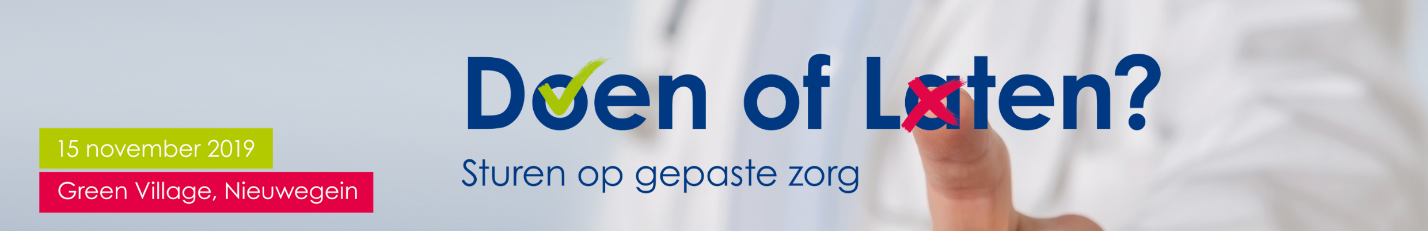  09:30 Ontvangst 10:00 Interactieve opening Door: Jesper Rijpma, dagvoorzitter en Simon Broersma, hoofdredacteur Skipr10:15 Doen of laten?, een weloverwogen keuzePassende zorg voor de patiënt en meer waardevolle zorg voor iedereen door weloverwogen keuzes: een verrichting of therapie uitvoeren of juist achterwege laten? Het landelijk programma ‘Doen of laten?’ helpt zorgverleners bij het maken van een weloverwogen keuze.Wat maakt het stoppen van niet-gepaste zorg zo lastig?Wat zijn de do’s en don’ts bij het terugdringen van niet-gepaste zorg?Hoe start u zelf een project op om niet-gepaste zorghandelingen terug te dingen en de kwaliteit van zorg te verbeteren?En wat kan het programma Doen of laten? daarin voor u betekenen?Door: Tijn Kool, programmaleider Doen of laten?, senior researcher IQ healthcare, Radboudumc  10:45  Sturen op gepaste zorgMoet alles wat kan? Het ziekenhuis draagt hierin een verantwoordelijkheid. Bestuurder Gita Gallé geeft haar visie op het sturen op gepaste zorg en de-implementatie van niet-gepaste zorg.Hoe zorgen we voor bewustwording van niet-gepaste zorg bij zorgprofessionals?Wat is de aanpak van de-implementatie? Wat zijn de ervaringen met het stoppen van ‘onnodige’ verpleegkundige handelingen van de ‘Beter Laten-lijst’?Hoe draagt het ontregelen van de zorg bij aan meer tijd voor de patiënt?Door: Gita Gallé, voorzitter Raad van Bestuur Deventer Ziekenhuis  11:15 Netwerkpauze  11:45 Hoe draagt een zorgverzekeraar bij aan ‘Zinnige Zorg’?De zorgverzekeraar heeft de taak om de zorg ook op de langere termijn toegankelijk te houden voor iedereen. VGZ gelooft dat dit kan met ‘Zinnige Zorg’. Hoe kan de zorg anders vanuit het standpunt van de zorgverzekeraar?Wat zijn de financiële aspecten van ‘Zinnige Zorg’ en wat is de faciliterende rol van VGZ?Hoe werkt VGZ samen met zorgverleners en patiënten en wat zijn de doelstellingen?Hoe dragen de projecten bij aan betere betaalbaarheid en betere zorg? Wat zijn de successen en wat zijn de valkuilen van de projecten ‘Zinnige Zorg’?Door: Ab Klink, lid van de raad van bestuur van VGZ  12:15  Samen met de patiënt beslissen: behandelen of juist niet?Als zorgverlener stel je de vragen welke behandeling bij het ziektebeeld past en of die mogelijk is bij deze patiënt. De bedoeling van een goed gesprek met de patiënt is samen tot het juiste behandelplan komen. Dit samen beslissen leidt regelmatig tot minder zorg en bijna altijd tot meer waarde voor de patiënt.Hoe gaat u het gesprek met de patiënt en hun naasten aan?Wat zijn de dilemma’s en wat zijn de ethische vraagstukken?Door: Huib Cense, chirurg, voorzitter Raad Kwaliteit, vice-voorzitter Federatie Medisch Specialisten  12:45 Netwerkpauze inclusief lunch  13:45 Praktijkcases, ronde 1Tijdens deze ronde komen zorgverleners aan het woord die de afgelopen tijd aan de slag zijn geweest met zogenoemde deimplementatie van niet-gepaste zorg. Wat waren hun belangrijkste lessen? De sessies zijn interactief. De presentator vertelt u in 20 minuten over het project. Vervolgens gaat u met elkaar in gesprek aan de hand van stellingen. U heeft keuze uit ondermeer de volgende sessies:Stoppen met separeren
GGZ Breburg is best practise geworden in het terugdringen van separaties. Het is gelukt om alle separaties in het hele instituut terug te dringen van 3.000 uur per maand naar minder dan 12 uur per jaar. Niet meer separeren begint met motivatie. Wat helpt, zijn de verhalen van cliënten, familie en medewerkers. De combinatie van motivatie, reflectie en intervisie, de visie en koers vormden gezamenlijk de basis voor het succes. 
Door: Sandra Vos, psychiater en directeur Behandelzaken van GGZ BreburgMeer tijd voor patiënten, minder verwijzingen
Zorgverzekeraar VGZ heeft de huisartsen in de regio Gorinchem financiële ruimte gegeven voor consulten van een kwartier in plaats van tien minuten. Een goed gesprek blijkt soms meer te helpen dan doorverwijzen. Het aantal doorverwijzingen daalde met 27 procent.
Door: Vincent Coenen, huisarts in Werkendam en medisch directeur bij Huisarts en ZorgStomadrager Catharina Ziekenhuis vaker zonder thuiszorg naar huis
Bijna 9 op de 10 patiënten die met een stoma naar huis gaan, hebben tot wel 4 maanden thuiszorg nodig. Maar als patiënten in het ziekenhuis direct getraind worden in het gebruik en de verzorging van hun eigen stoma, kunnen zij in veel gevallen zonder thuiszorg naar huis. Bij het Catharina ziekenhuis zijn de cijfers inmiddels omgedraaid. Nu gaan 9 van de 10 patiënten met een stoma, naar huis zónder dat thuiszorg nodig is. En dat op een veilige manier en vol zelfvertrouwen.
Door: Johanne Bloemen, Gastro-intestinaal en oncologisch chirurg bij Catharina ZiekenhuisTerugdringen van ongepaste MRI’s en kijkoperaties bij 50plussers
MRI’s en kijkoperaties zijn bij 50plussers met degeneratieve knieklachten vaak ongepast. De afgelopen jaren werken 13 orthopedische afdelingen verspreid door heel Nederland gericht aan het terugdringen van het aantal ongepaste MRI’s en kijkoperaties. Hiervoor kregen zij o.a. scholing over de richtlijn en onderliggende bewijslast, feedback over het aantal ongepaste MRI’s en kijkoperaties, een patiëntenfolder en werd besproken hoe het gesprek met patiënten over ongepaste zorg in de spreekkamer kon worden gevoerd.
Door: Leti van Bodegom-Vos, staflid Biomedical Data Sciences, Leids Universitair Medisch Centrum (LUMC)  14:45 Korte break  15:00 Praktijkcases, ronde 2Tijdens deze ronde komt een project aan de orde die werkt aan opschaling van effectieve interventies om niet-gepaste zorg terug te dringen. Hoe pakken zij dat aan? Wat zijn belangrijke aandachtspunten bij opschaling? Ook de visie van de zorgverzekeraar komt aan bod.Verminderen van niet-gepaste laboratorium-diagnostiekNiet-gepast gebruik van laboratoriumdiagnostiek is een bekend fenomeen in de klinische praktijk. Volgens schattingen is ongeveer 20% van de laboratoriumtesten die wij in de routine dagelijkse praktijk gebruiken overbodig. In dit project is succesvol het aantal aanvragen van laboratoriumdiagnostiek verminderd met gemiddeld 11%. De verandering was in 3 van de 4 ziekenhuizen statistisch significant. De werkwijze en interventie zoals uitgevoerd in dit project lenen zich voor uitrol naar andere ziekenhuizen. Door: Marlou van Beneden, MSc Senior adviseur Patiëntenlogistiek Amsterdam UMCDe visie van Zilveren Kruis op het versterken van de Juiste Zorg In onze visie hebben patiënten, zorgaanbieders en zorgverzekeraars baat bij én een rol in de beweging naar de juiste zorg. We gaan in gesprek over de vraag hoe zorgverzekeraars en zorgaanbieders samenwerken rondom Juiste zorg. Thema’s zijn het informeren van verzekerden, het stimuleren van deelname aan zorgevaluaties en de implementatie van de resultaten.Door: Erik van der Hijden, strategische beleidsadviseur bij Zilveren Kruis zorginkoop  16:00 Samenwerken aan de Cirkel van Gepast GebruikSjoerd Repping is sinds februari namens alle partijen uit de medisch specialistische zorg ‘kwartiermaker Zorgevaluatie en Gepast Gebruik’ (ZE&GG) bij het Zorginstituut. Binnen het programma ZE&GG werken patiënten, zorgprofessionals, zorgaanbieders, zorgverzekeraars en de overheid samen om zorgevaluatie de komende 5 jaar integraal onderdeel te laten worden van het reguliere zorgproces, waarbij het onbekende wordt geëvalueerd en bewezen effectieve zorg wordt geïmplementeerd. Daardoor krijgt de patiënt de bewezen beste zorg en wordt ook bijgedragen aan het betaalbaar houden van de zorg.Wat is de achtergrond van het programma ‘Zorgevaluatie en gepast gebruik’?Welke actiepunten zijn er op korte en lange termijn?Hoe dragen patiënten, zorgprofessionals, zorgaanbieders, zorgverzekeraars en de overheid bij aan gepast gebruik van zorg en hoe werken ze hierin samen?Door: Sjoerd Repping, voorzitter Zorgevaluatie en Gepast Gebruik bij Zorginstituut Nederland, hoogleraar Zinnige Zorg aan de Faculteit der Geneeskunde van de Universiteit van Amsterdam (AMC-UvA), strategisch adviseur van de Raad van Bestuur van Amsterdam UMC.  16:45 Afsluitende borrel*Programma onder voorbehoud van wijzigingen